Feedback SummaryEmail Request for FeedbackHello, I am part of the Cognitive and Learning Disabilities Accessibility Task Force (Cognitive A11Y TF) of the W3C’s Web Accessibility Initiative. One of the current tasks for the group is reviewing a set of web pages designed to help people understand the best practices for designing digital information while including considerations specific to the needs of people with cognitive disabilities, learning disabilities, and mental health challenges. The target audience includes: People new to these considerations, wanting to learn more People familiar with the web accessibility standards, but do not have a good understanding of the challenges that may be faced by this group of individuals with disabilities People wanting more in-depth information and are already familiar with the topic. We also know that they may be searching the site using the name (American term, international term) for a specific disability, the goal (e.g. complete a form), or referencing the functional challenge (e.g. difficulty with short-term memory). The goal is for the site visitor to: Know they are in the right place as soon as they arrive Find the content they need in two or three clicks I am including the links to the mockups and the user stories some of the group members created. If you have a moment between now and January 3rd to spend a few minutes on the pages, and provide some feedback, your input would be most appreciated. I will be out of the office until January 2nd, but am happy to answer any questions when I return. User Stories A homework site wants to make their content easier for people with Dyslexia and ADHD. They want to know what to do. A government agency wants to put in a policy to make their content more usable by everyone. What language and concepts should the policy include? An app developer realizes that their app is really useful for people who forget appointments and things like that. How can they make it usable as well for this new audience? (Is it possible to make it useable?) A security company is looking for advice to give people about inclusive security. A critical service needs to be usable in times of stress or even panic. What can they do? A health site needs to give information to people with "chemo brain", stoke and traumatic brain injuries. What should they do? A content provider is making instructional content and  videos for an assisted living company. What do they need to do to make the content usable for their audience? Mock Up Pages https://raw.githack.com/w3c/coga/doc-mock/coga/  https://raw.githack.com/w3c/coga/doc-mock/coga/ensuring.html  https://raw.githack.com/w3c/coga/doc-mock/coga/design.html https://raw.githack.com/w3c/coga/doc-mock/coga/research.html  Happy holidays, and thank you for considering this request, RoleGeneral Comments Landing Page"Ensuring" PageDesign PageResearch PageWebmaster/Accessibility Coordinator LOVE the information being shared on the mock up pages. The pages are clean, clear and simple to read. The separation of information is done very well and is organized in a way that helps take in the important information with links to additional resources. Thank you for all the awesome work you are doing!  No data No data No data No dataAccessibility Professional It looks like a valuable set of resources that I hope will be expanded over time. Why does the “Supporting Cognitive Needs” page use “ensuring” as the URL?  No data No data No data No dataUser Experience Professional In general, all seem to make sense but need some editing and consistency in formatting, writing out acronyms or simple explanations of terminology that may not be familiar who are new to these considerations and wanting to learn more. People coming to the site may not know what “W3C” means in 2nd paragraph– I’d write it out the first time (can use 1st sentence in the W3C Support for Users section in 2nd paragraph from top) Design for User Needs section – not sure what “coga” is in 1st sentence or what coga TF work is?  -Write out WCAG 2.0 or short description for those unfamiliar. -Avoid creating cognitive barriers – are their recommendations for security mechanisms to use in place of passwords and CAPTCHAs when security measures are needed? -In general – would it work better to not use the action words in the themes and instead have them as quick headers that are connected to the collection of techniques. For example: Design is easy to understand and use instead of Ensure design is easy to understand and use. User finds what they need, Content is clear and understandable…etc. Or use consistent wording with the POUR principles that are used in the user stories from the 2nd link below in my User Stories/Personas feedback below? -I like the idea of having the themes with concrete techniques connected to them -Write out the acronyms first time on the page and provide brief description if needed: TR document? Coga TF’s? WCAG SCs? Parent of child with dyslexia, advocate, teacher I feel that the lettering, spacing, colors are on target for a person with dyslexia. I felt like I received information in the 2 to 3 clicks that were mentioned. I thought the language of the webpages were easy to understand.I'm a bit confused on the definitions here: Perceptual disabilities (sometimes called “learning disabilities” in Australia, Canada, the U.S., and some other countries) – involves difficulty processing auditory, tactile, visual, or other sensory information. This can impact reading (dyslexia), writing (dysgraphia), processing numbers (dyscalculia), or spatial and temporal orientation. Learning disabilities – is a functional term rather than a medical condition, and is not uniformly defined. In Europe and some other countries, it refers to intellectual disabilities, while in Australia, Canada, the U.S., and some other countries it refers to perceptual disabilities.(I don't think the US refers "learning disabilities" as perceptual disabilities") Am I reading this last phrase correctly? I find it to be general to all the countries, but got a bit confused in the language here  No data No data No data No data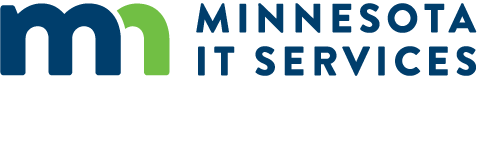 